APRUEBA BASES DEL NOVENO CONCURSO BUENAS PRÁCTICAS AÑO 2013 “TODOS HACEMOS CHILE”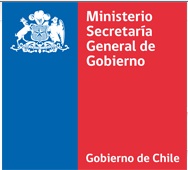 RESOLUCIÓN EXENTA Nº SANTIAGO, VISTOS: Lo dispuesto en la Ley N° 19.032,que Reorganiza el Ministerio Secretaría General de Gobierno; en el D.F.L. N° 1 (Ley N° 19.032) del  Ministerio Secretaría General de Gobierno, de 1992, que Modifica Organización del Ministerio Secretaría General de Gobierno; en el D.F.L N° 1/19.653, de 2000, del Ministerio Secretaría General de la Presidencia, que fija el texto refundido, coordinado y sistematizado de la Ley N° 18.575, Orgánica Constitucional de Bases Generales de la Administración del Estado; en la Ley N° 19.880, que Establece Bases de los Procedimientos Administrativos que Rigen los Actos de los Órganos de la Administración del Estado;en la Resolución N°15, de 14 de febrero de 2013, del Ministerio Secretaría General de Gobierno, que Nombra Subsecretario General de Gobierno; en el Memorándum N° 6.788/5, de 26 de abril de 2013, del Director de la División de Organizaciones Sociales; y en la Resolución N° 1.600, de 2008, de la Contraloría General de la República.CONSIDERANDO:1°.- Que, corresponde al Ministerio Secretaría General de Gobierno, a través de su División de Organizaciones Sociales, favorecer el fortalecimiento de la sociedad civil y promover la participación de la ciudadanía en la gestión de políticas públicas, según dispone el artículo 3°, del D.F.L. N° 1 (Ley N° 19.032) del  Ministerio Secretaría General de Gobierno, de 1992, ya citado.2°.- Que, mediante Memorándum N° 6.788/5, de 26 de abril de 2013, del Director de la División de Organizaciones Sociales, solicita la aprobación de las bases del 9° Concurso Buenas Prácticas Año 2013 “Todos hacemos Chile”, cuyo objetivo es destacar y difundir iniciativas que propendan a la disminución progresiva de las distintas formas de discriminación arbitraria en los diversos ámbitos de la sociedad diseñadas e implementadas por instituciones públicas, privadas y organizaciones de la sociedad civil. Con ello, se busca identificar, reconocer y premiar las buenas prácticas que promuevan el respeto y la integración de las personas y los grupos vulnerables a la discriminación arbitraria.3°.- Que, el Programa de Gobierno del Presidente de la República, estableció, como uno de sus objetivos, el “Promover una política de respeto por todas las personas, independiente de su orientación religiosa, política, sexual u origen étnico o racial, velando porque no existan discriminaciones arbitrarias contra las minorías”.4°.- Que, el concurso mencionado no contempla el traspaso de fondos públicos para implementación o ejecución de alguna iniciativa, lo que implica que el concurso mencionado no importa gastos de transferencia para este ministerio.RESUELVO:1°.- APRUÉBASE las siguientes bases que  regularán el Noveno Concurso Buenas Prácticas Año 2013 “Todos hacemos Chile”, cuyo tenor es el siguiente:BUENAS PRÁCTICAS “TODOS HACEMOS CHILE”9no CONCURSOwww.participemos.gob.cle-mail: contactodos@segegob.cl“Promover una política de respeto por todas las personas,independiente de su orientación religiosa, política,sexual u origen étnico o racial, velando porque no existandiscriminaciones arbitrarias contra las minorías.”(Programa de Gobierno para el Cambio, el Futuro y la Esperanza, Chile 2010-2014)CONVOCATORIALa División de Organizaciones Sociales (D.O.S.) del Ministerio Secretaría General de Gobierno, a través de la Sección Diversidad y No Discriminación del Área Sociedad Civil, convoca a participar en el Concurso Buenas Prácticas 2013 “Todos hacemos Chile”.El concurso tiene como objetivo principal “destacar y difundir iniciativas que propendan a la disminución progresiva de las distintas formas de discriminación arbitraria en los diversos ámbitos de la sociedad, diseñadas e implementadas por instituciones públicas, privadas y organizaciones de la sociedad civil”. Con ello, busca identificar, reconocer y premiar las buenas prácticas que promueven el respeto y la integración de las personas y los grupos vulnerables a la discriminación arbitraria.Las buenas prácticas de respeto a la diversidad y no discriminación corresponden a aquellas acciones o iniciativas que tienen un efecto positivo en la participación e integración de las personas y/o grupos vulnerables a la discriminación arbitraria.Una buena práctica de respeto a la diversidad y no discriminación es:• 	Una innovación orientada al mejoramiento de la calidad de una relación, un servicio, una infraestructura o un producto, que tenga como fin el promover el respeto a la diversidad y la no discriminación arbitraria.• 	Una acción o iniciativa comunicable que, aunque no pueda ser replicada de manera mecánica a otra realidad, su implementación pueda servir de ejemplo o modelo para el impulso de nuevas iniciativas que tengan como fin promover el respeto a la diversidad y la no discriminación arbitraria.• 	Una acción o iniciativa que sea desarrollada por una organización o institución a nivel de las personas, la familia, las instituciones (centros de educación, iglesias, empresas, centros de salud, centros recreativos, entre otros).El objetivo del concurso incorpora lo dispuesto en diversos tratados internacionales ratificados por Chile, entre ellos: el Convenio 169 de la OIT sobre Pueblos Indígenas y Tribales en Países Independientes, la Convención Internacional sobre Eliminación de Todas las Formas de Discriminación Racial, el Pacto Internacional de Derechos Económicos, Sociales y Culturales, la Convención sobre la Eliminación de Todas las Formas de Discriminación Contra la Mujer, la Convención Internacional sobre los Derechos del Niño, la Convención Americana Sobre Derechos Humanos, la Convención Internacional para los Derechos de las Personas con Discapacidad, y la Convención Internacional sobre la Protección de los Derechos de los Trabajadores Migrantes y sus Familiares. ANTECEDENTES GENERALES1.1.	El Concurso Buenas Prácticas 2013 “Todos hacemos Chile” considerará acciones e iniciativas en el ámbito de la participación, comunicación, investigación, educación o formación, equipamiento e infraestructura, apoyo psicosocial, extensión, normas o iniciativas legales, inserción laboral, en general, cualquier iniciativa relacionada con los temas mencionados, que tienda a la integración, normalización o aceptación de las personas y miembros de los colectivos susceptibles de sufrir discriminación arbitraria.1.2.	Podrán participar: organizaciones sociales, instituciones públicas de nivel nacional, regional, local (ministerios, servicios, municipalidades, entre otros), instituciones de derecho privado y empresas privadas nacionales e internacionales, con domicilio en el país y que desarrollen iniciativas de las características mencionadas.1.3.	El Concurso Buenas Prácticas 2013 “Todos hacemos Chile” no es un fondo concursable, por lo que las iniciativas deben estar en ejecución, sin importar la fase en que se encuentren, o ya encontrarse ejecutadas. En ningún caso el concurso entrega fondos para la implementación o ejecución de alguna iniciativa. POSTULACIÓN DE BUENAS PRÁCTICAS Requisitos y forma de postulación2.1. 	Las buenas prácticas deberán ser postuladas completando el Formulario de Postulación adjunto a estas Bases. Ambos documentos estarán disponibles en la página web www.participemos.gob.cl. La postulación puede ser presentada por el responsable directo de la iniciativa o algún representante, designado por él.2.2. 	Para todos los efectos formales, el responsable de la iniciativa es la persona a cuyo cargo está la ejecución o coordinación de la iniciativa postulada.2.3. 	La fecha de apertura del concurso será definida una vez que sea encuentre totalmente tramitado el acto administrativo que apruebe las bases del presente concurso. Dicha fecha será publicada en la página www.participemos.gob.cl y a través de las Secretarías Regionales Ministeriales de Gobierno.2.4	El plazo para la recepción será de 40 días de corrido, contados desde la fecha de apertura definida en el punto anterior, este plazo será el plazo de cierre de las postulaciones al concurso Buenas Prácticas 2013. En el caso de que la fecha de cierre corresponda a sábado, domingo o un día feriado, esta fecha automáticamente se correrá hasta el día hábil siguiente. La hora de cierre será a las 17:00 de la fecha de cierre para las postulaciones que se entreguen en formato impreso en las distintas Secretarías Regionales Ministeriales y, a las 00:00 horas de la fecha de cierre para las postulaciones que sean enviadas mediante correo electrónico. La presentación de las postulaciones en la Región Metropolitana se realizará en la Sección Diversidad y No Discriminación, ubicada en Tucapel Jiménez N° 98, Santiago Centro. En las demás regiones, las postulaciones se recibirán en las oficinas de la Secretaría Regional Ministerial de Gobierno que corresponda. También, se podrán enviar las iniciativas, independiente de la región a la que pertenezca, al correo electrónico: contactodos@segegob.cl. Al momento de hacer envío de la postulación, se le remitirá un correo electrónico que dejará constancia de la fecha y hora que se recepcionó la iniciativa.2.5	Cualquier postulación realizada fuera de los plazos establecidos, se considerará extemporánea y no participará en el presente concurso.2.6	No podrán participar del concurso, iniciativas presentadas por el Ministerio Secretaría General de Gobierno y sus respectivas Divisiones de las Secretarías Regionales Ministeriales de Gobierno. Nota: Los documentos que se acompañen a la postulación no serán devueltos.PROCESO DE EVALUACIÓN DE LAS BUENAS PRÁCTICAS3.1. 	El proceso de evaluación constará de las siguientes etapas: Preselección, Presentación y Selección. La Sección Diversidad y No Discriminación de la D.O.S., en la Región Metropolitana y las Secretarías Regionales Ministeriales de Gobierno en las demás regiones del país, realizarán una evaluación de admisibilidad de las iniciativas presentadas, según lo dispuesto en estas bases. En el caso de iniciativas que no cumplan con los requisitos de admisibilidad o que no completen todos los campos del Formulario de Postulación, quedarán excluidas del concurso, lo que se informará fundadamente.3.2. 	En la etapa de Preselección, el Comité Regional de Evaluación revisará todas las iniciativas recibidas y seleccionará aquellas que participarán en la etapa de Presentación. Los Comités evaluadores tendrán la facultad de verificar los antecedentes y documentos que acrediten la experiencia de los postulantes.3.3. 	Para la etapa de Presentación, se convocará a todos/as los/as representantes de cada una de las iniciativas seleccionadas para que las expongan ante el Comité Regional de Evaluación y ante el resto de los participantes. El/la Secretario/a Regional Ministerial de Gobierno o la persona que éste designe, dirigirá el Comité Regional de Evaluación, solicitará a cada representante de las iniciativas preseleccionadas que presenten la iniciativa (nombre, objetivos, principales actividades realizadas y principales productos o logros), esta presentación deberá considerar el uso de material audiovisual de apoyo (del material de apoyo deberán dejar una copia para el Comité Regional de Evaluación, con la finalidad de que en caso de ser ganadores regionales esta pueda ser presentada en la comisión nacional). Finalizada la presentación de cada participante, se iniciará la ronda de consultas o preguntas por parte de los miembros del Comité Regional de Evaluación a los representantes de las iniciativas preseleccionadas. Para la presentación, cada organización o institución convocada podrá asistir con un máximo de tres invitados/as. En caso que la institución u organización no participe en la jornada de presentación, la postulación de dicha institución u organización no será considerada en la siguiente etapa de selección. A los/as representantes de cada una de las iniciativas que participaron en la presentación se les entregará un diploma que certificará su participación en el Concurso Buenas Prácticas 2013.3.4. 	En la etapa de Selección, los miembros del Comité Regional de Evaluación se reúnen para definir la iniciativa ganadora y la mención honrosa en la región. Al finalizar la reunión se levantará acta donde se registrará la participación de cada miembro del Comité Regional de Evaluación y las iniciativas premiadas.3.5. 	En cada región el Comité Regional de Evaluación será presidido por el/la Secretario/a Regional Ministerial de Gobierno o por la persona que éste designe, y además, estará conformado por dos representantes de la sociedad civil designados por el/la Secretario/a Regional Ministerial de Gobierno, el ganador regional de la versión anterior del concurso y por otros dos representantes de instituciones públicas representativas de la región, invitados por el/la Secretario/a Regional Ministerial de Gobierno.3.6. 	También, se conformará un Comité Nacional de Evaluación, el que será presidido por el/la Ministro/a Secretario/a General de Gobierno o quien éste/a designe para representarle y estará conformado por tres representantes de la sociedad civil, designados por el Director de la D.O.S. y por otros dos representantes de instituciones públicas representativas de la región invitados por el Director mencionado. En la Región Metropolitana el Comité Nacional de Evaluación revisará las iniciativas ganadoras regionales, junto a su material de apoyo audiovisual para seleccionar la iniciativa ganadora y la mención honrosa nacional, quienes serán premiados en fecha a convenir en el Palacio de La Moneda. Las nóminas de los miembros del Comité Nacional de Evaluación y de los Comités Regionales de Evaluación serán publicadas en el portal www.participemos.gob.cl.3.7. 	Entre los criterios que establezca el Comité de Evaluación, tanto nacional como regional, para seleccionar las buenas prácticas a ser premiadas, se considerarán los siguientes aspectos:• 	Innovación• 	Coherencia entre objetivos y actividades• 	Impacto• 	Inclusión Social• 	Participación Ciudadana• 	Replicabilidad de la experiencia en otras instituciones3.8. 	Los Comités Regionales de Evaluación determinarán las iniciativas que serán premiadas, según las categorías que se establecen en el número siguiente. El listado y antecedentes de las iniciativas premiadas en cada región serán remitidos, junto con todos los antecedentes, al Comité Nacional de Evaluación para que éste determine, las que serán premiadas con carácter nacional.3.9. 	Los Comités de Evaluación, Nacional y Regionales, informarán por escrito a aquellos postulantes cuyas iniciativas hayan resultado premiadas, en un plazo no superior a los 15 días hábiles contados desde el término del proceso de evaluación.3.10. 	En todas las regiones se emitirá una nota de prensa con cada una de las iniciativas ganadoras del Concurso Buenas Prácticas 2013 “Todos hacemos Chile”, destacando la categoría, la institución, sus principales objetivos y aportes en la construcción de una sociedad más respetuosa de la diversidad.3.11. 	El proceso de evaluación no podrá extenderse, en ningún caso, más allá del mes de Septiembre de 2013. PREMIOS Y CATEGORÍASA Nivel Regional y Nacional, se entregará un reconocimiento al ganador y a la mención honrosa entre las siguientes categorías (se entregarán como máximo dos premios por región):• 	Niños/as• 	Jóvenes• 	Mujeres• 	Personas con capacidades distintas y/o diferentes• 	Pueblos indígenas• 	Adultos mayores	Migrantes y refugiados• 	Personas en situación de pobreza• 	Diversidad sexualTambién se podrá incorporar un premio especial para aquella iniciativa dirigida a otra categoría distinta a la mencionada en el listado. Los resultados serán publicados en la página web www.participemos.gob.cl, a partir del mes de octubre de 2013.Los premios consisten en un galvano de reconocimiento y la publicación de las iniciativas ganadoras en la página web www.participemos.gob.cl.INFORMACIONESSECCIÓN DIVERSIDAD Y NO DISCRIMINACIÓN DEL ÁREA SOCIEDAD CIVILDivisión de Organizaciones Sociales,Ministerio Secretaría General de Gobierno.Tucapel Jiménez 98, Santiago Centro.E-mail: contactodos@segegob.clTeléfono: 02/2672.60.89 – 02/2672.05.79www.participemos.gob.clINFORMACIONES EN REGIONESFORMULARIO DE POSTULACIÓN9° CONCURSOBUENAS PRÁCTICAS 2012“TODOS HACEMOS CHILE”NOMBRE DE LA INICIATIVA1.1 FocalizaciónIDENTIFICACION DE LA INSTITUCIÓN POSTULANTE2.1 Datos de la institución2.2 Identificación de la institución (marque con una x)2.3 Datos de la persona que postula la iniciativaIDENTIFICACIÓN DEL RESPONSABLE DE LA INICIATIVADESCRIPCIÓN DE LA INICIATIVAFUNDAMENTACIÓN DE LA POSTULACIÓNOBJETIVOS DE LA INICIATIVA6.1 Objetivo General6.2 Objetivos EspecíficosFOCALIZACIÓN DE LA INICIATIVA7.1 BeneficiariosACTIVIDADES DESARROLLADASPRODUCTOSIMPACTOFECHA DE INICIO Y TÉRMINO DE LA INICIATIVAANTECEDENTES ADICIONALES DE LA INICIATIVA2°.- PUBLÍQUESE, las presentes bases en el sitio web www.participemos.gob.cl.ANÓTESE, COMUNÍQUESE Y ARCHÍVESE.MAURICIO LOB DE LA CARRERASUBSECRETARIO GENERAL DE GOBIERNOTRANSCRÍBASE A: Gabinete señora Ministra, Gabinete señor Subsecretario, Unidad Jurídica, Dirección D.A.F., División de Organizaciones Sociales, Seremías de Gobierno, Central de Documentación.REGIÓNDIRECCIÓNTELÉFONORegión de Arica yParinacotaIntendencia Regional,Avda. General VelásquezNº1775, 2º piso, AricaCod: 582207 3352207 343Regiónde TarapacáArturo Prat N° 1070Cod: 57318 064421593Regiónde AntofagastaEdificio Intendencia,Arturo Prat Nº384, 4º piso,AntofagastaCod: 55264 185Regiónde Atacama Vallejos N°471, CopiapóCod: 52217 468212 766Regiónde CoquimboBrasil Nº330, La SerenaCod: 51215 143211643Regiónde ValparaísoMelgarejo Nº669,Piso 16, ValparaísoCod: 322 518 8012 518 833Regióndel LibertadorBernardo O’HigginsPlaza Los Héroes s/n, Piso 1,RancaguaCod: 72227 151232 712Regióndel Maule3 Sur N°740, TalcaCod: 71227 273234 947Regióndel BiobíoAníbal Pinto N°442, Piso 3, ConcepciónCod: 412 741 070Región deLa AraucaníaBulnes 590, 5° pisoTemucoCod: 45212 712213 032Región de Los RíosO’Higgins N°543, Piso 5,ValdiviaCod: 63283 880Región deLos LagosEdificio anexo, IntendenciaRegional Av. Décima RegiónNº480, Piso 2, Puerto MonttCod: 65317 717283 174Región del GeneralCarlos Ibáñez delCampoAlmirante Barroso Nº623,CoyhaiqueCod: 67217 530217 540Región deMagallanes yAntártica ChilenaPlaza Muñoz Gamero Nº1028,Piso 2, Punta ArenasCod: 61203 726203 727CategoríasFocalización de la iniciativa(marque con una X la categoría donde focaliza su iniciativa)Personas con discapacidadNiños/asJóvenesMujerPueblos indígenasMigrantesPersonas en situación de pobrezaDiversidad sexualOtra, ¿Cuál?.......................................NombreRUTDirecciónComunaRegiónTeléfono fijoTeléfono celularE-mailOtroOrganización SocialInstitución/Servicio PúblicoEmpresa PrivadaNombreRUTDirecciónComunaRegiónTeléfono fijoTeléfono celularE-mailOtroNombreRUTDirecciónComunaRegiónTeléfono fijoTeléfono celularE-mailCargo en la instituciónBeneficiariosQuiénesCantidadBeneficiarios directosBeneficiarios indirectosFecha de InicioFecha de Término